Конспект НОД в подготовительной группе компенсирующей направленности «Космическое путешествие юных исследователей на планету КИЗОЖ (космическое исследование здорового образа жизни)»https://www.youtube.com/watch?v=P-SWFDnojLk     Ссылка на видеозапись занятия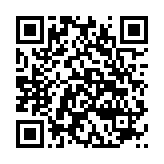 Тема занятия: «Космическое путешествие юных исследователей на планету КИЗОЖ (космическое исследование здорового образа жизни)»Образовательная область:социально-коммуникативное, познавательное, речевое, художественно-эстетическое, физическое развитии.Формы организации непосредственно образовательной деятельности:групповое интегрированное занятиеЦель: закрепление представлений о здоровом образе жизни, оптимизация двигательной активности детей, развитие физических качеств.Задачи:1. Развивать общие речевые навыки, речевой слух, мышление, зрительное внимание и восприятие.2.Закреплять умение ориентировки в пространстве и времени.3. Развивать чувство ритма, мышечной силы, гибкости.4. Закреплять навыки детей в ловкости, глазомере, двигательной активности.5. Продолжать формировать навыки коллективной деятельности, общения детей друг с другом в подгруппах, формировать умение договариваться, помогать друг другу.Оборудование: телевизор, конструктор «Фанкластик», цветные карандаши, обруч, воздушные шарики, массажные коврики, ребристая доска, дуги, гимнастическая скамья, кегли.Ход занятия: «Центр подготовки космонавтов»Педагог: - Здравствуйте ребята! В нашем детском саду открылся «Центр подготовки космонавтов». Все девчонки и мальчишки мечтают о космосе и космических полетах. Сегодня я буду руководителем Центра подготовки космонавтов.-Вы согласны стать участниками центра? А давайте подумаем, каким должен быть настоящий космонавт?Ответы детей на вопросы - дети предлагают свои варианты.«Центр проектирования»Педагог: - А вы обладаете этими качествами? Я хочу в этом убедиться. Вы готовы пройти подготовку?Ответы детейПедагог: - Космонавты, ребята, всегда поддерживают себя в хорошей физической форме. Итак, испытаниями будет ваша физическая готовность: проверим вашу силу, глазомер, ловкость, которые так необходимы космонавтам.1.Пройди полосу препятствий.2.Эстафета «Невесомость» (воздушный	 шарик).3.Игра «Ловкачи» (кегли кругом).4.Вращающее кресло (проверка вестибулярного аппарата).Педагог: - Молодцы ребята! По результатам вы все прошли подготовку «Юных космонавтов» И сейчас я вам вручу удостоверения «Юный космонавт».Дети находятся в Центре подготовки космонавтов, им вручают удостоверения.  Звучит информация на экране телевизора.Телеведущая:ВНИМАНИЕ! ВНИМАНИЕ! Прослушайте важное сообщение! Сегодня, на планете КИЗОЖ произошло вулканическое извержение, которое разрушило лабораторию по изготовлению полезной пищи. Нам нужна помощь по восстановлению лаборатории!Педагог – Ребята, мы сможем помочь? Что нам нужно для того, чтобы полететь на планету КИЗОЖ?Ответы детей на вопросы - дети предлагают свои варианты (построить ракету).Центр запуска ракетДети находятся в центре запуска ракет.Педагог – Здравствуйте, ребята! Я инженер – конструктор, рад вас видеть в нашем центре. Вам нужна ракета! Я готов вам помочь!  Предлагаю вам сконструировать ракету из конструктора «Фанкластик». А прежде, чем начать, давайте вспомним правила техники безопасности при пользовании конструктора: (представлена иллюстрация)- Что ж, приступаем к конструированию!Я буду вам помогать в процессе конструирования, (педагог помогает и стимулирует общение между детьми). Вот ваши ракеты готовы! Теперь вы можете смело лететь на планету КИЗОЖ.Планета КИЗОЖРебята находятся на планете КИЗОЖ. Там их встречает профессор Сладкоежкин. Педагог – ребята, рад приветствовать вас на планете КИЗОЖ. Вы прилетели, чтобы восстановить лабораторию?Ответы детей - дети предлагают свои варианты.Педагог – Ребята, у меня есть фотография лаборатории. По этой фотографии я предлагаю вам составить проект, это технический паспорт, по которому мы будем строить, восстанавливать лабораторию. Будьте внимательны при составлении проекта. Я желаю вам, чтобы у вас получилась красивая, похожая на разрушенную лабораторию. Дети рисуют лабораторию (составляют проект).Конструкторское бюроПедагог – Ребята, вы принесли мне проект лаборатории?Ответы детей – да.Педагог – Я предлагаю по вашему проекту сконструировать лабораторию из конструктора Magnetik Marble Run Set.Дети выполняют задание всей группой.Итог занятия. Систематизация знаний.Педагог - Расскажите ребята, что вы построили и для чего? Что вы сегодня узнали интересного и нового для себя?Обсуждение построек: ребята рассказывают, что они построили.Педагог – Спасибо большое за помощь в восстановлении лаборатории. А в благодарность, получите сладости. (Получение сладких конфет.)